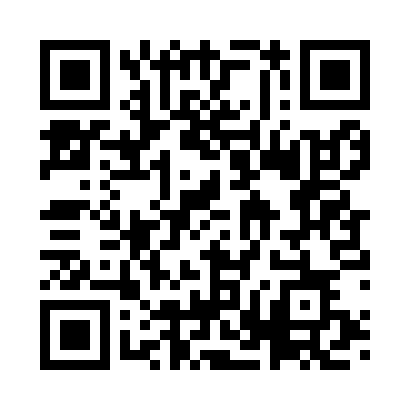 Prayer times for Alberone, ItalyWed 1 May 2024 - Fri 31 May 2024High Latitude Method: Angle Based RulePrayer Calculation Method: Muslim World LeagueAsar Calculation Method: HanafiPrayer times provided by https://www.salahtimes.comDateDayFajrSunriseDhuhrAsrMaghribIsha1Wed4:126:101:196:198:2810:192Thu4:106:091:196:208:3010:213Fri4:086:081:196:218:3110:234Sat4:066:061:196:228:3210:245Sun4:046:051:196:228:3310:266Mon4:016:031:196:238:3410:287Tue3:596:021:196:248:3610:308Wed3:576:011:186:258:3710:329Thu3:555:591:186:258:3810:3410Fri3:535:581:186:268:3910:3611Sat3:515:571:186:278:4110:3812Sun3:495:561:186:278:4210:4013Mon3:475:541:186:288:4310:4214Tue3:455:531:186:298:4410:4415Wed3:435:521:186:298:4510:4616Thu3:415:511:186:308:4610:4817Fri3:395:501:186:318:4710:5018Sat3:375:491:186:318:4910:5219Sun3:355:481:196:328:5010:5320Mon3:335:471:196:338:5110:5521Tue3:315:461:196:338:5210:5722Wed3:295:451:196:348:5310:5923Thu3:275:441:196:358:5411:0124Fri3:255:431:196:358:5511:0325Sat3:245:431:196:368:5611:0426Sun3:225:421:196:368:5711:0627Mon3:205:411:196:378:5811:0828Tue3:195:401:196:388:5911:1029Wed3:175:401:196:389:0011:1130Thu3:165:391:206:399:0111:1331Fri3:145:381:206:399:0111:14